Nasse Wäsche in einen Trockner legen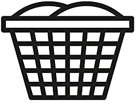 1.	Trocknerbälle hinzugeben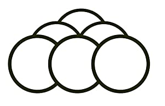 Den Trockengang starten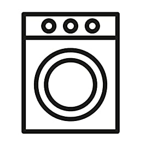 Weiche Wäsche entnehmen und richtig sparen.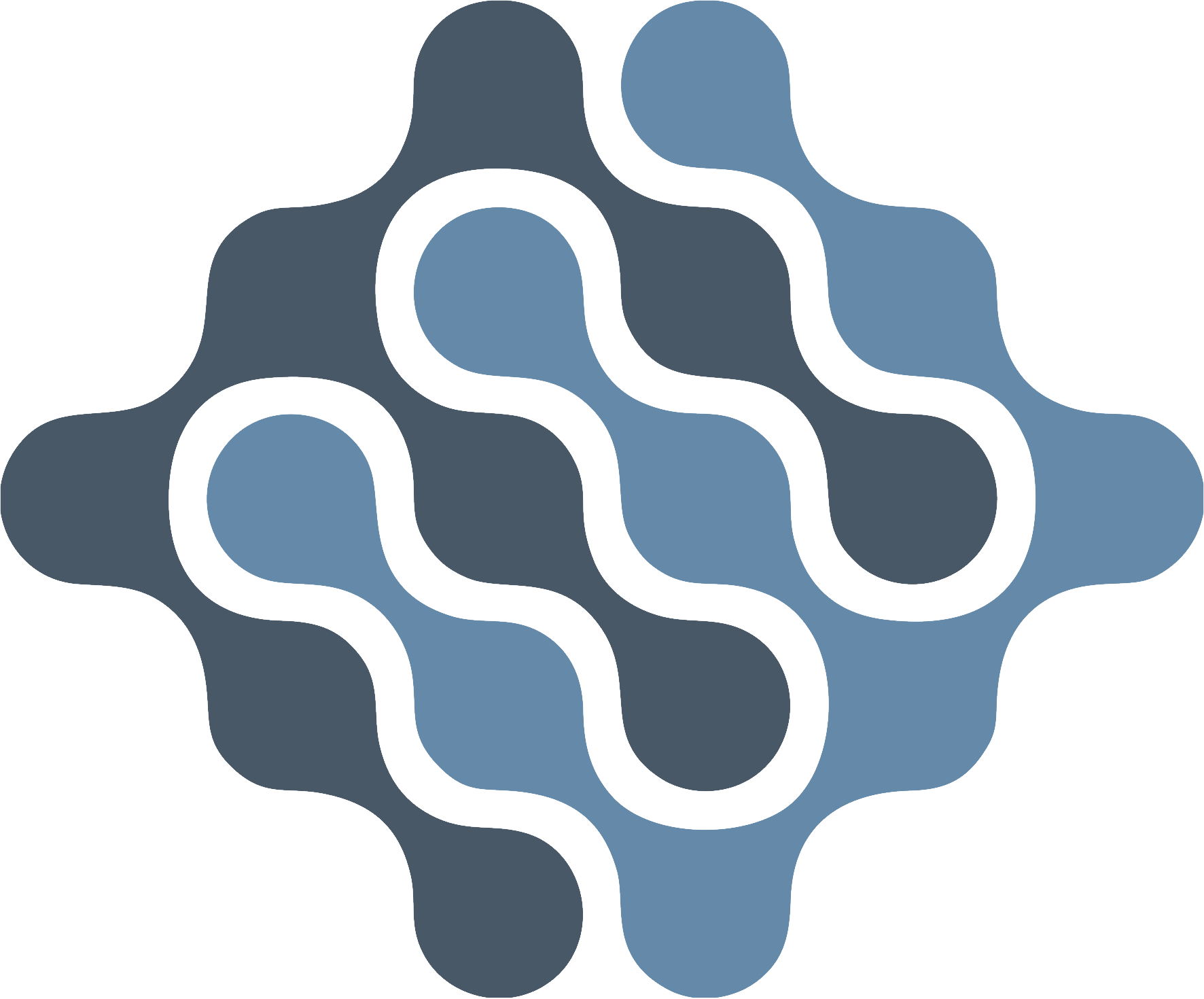 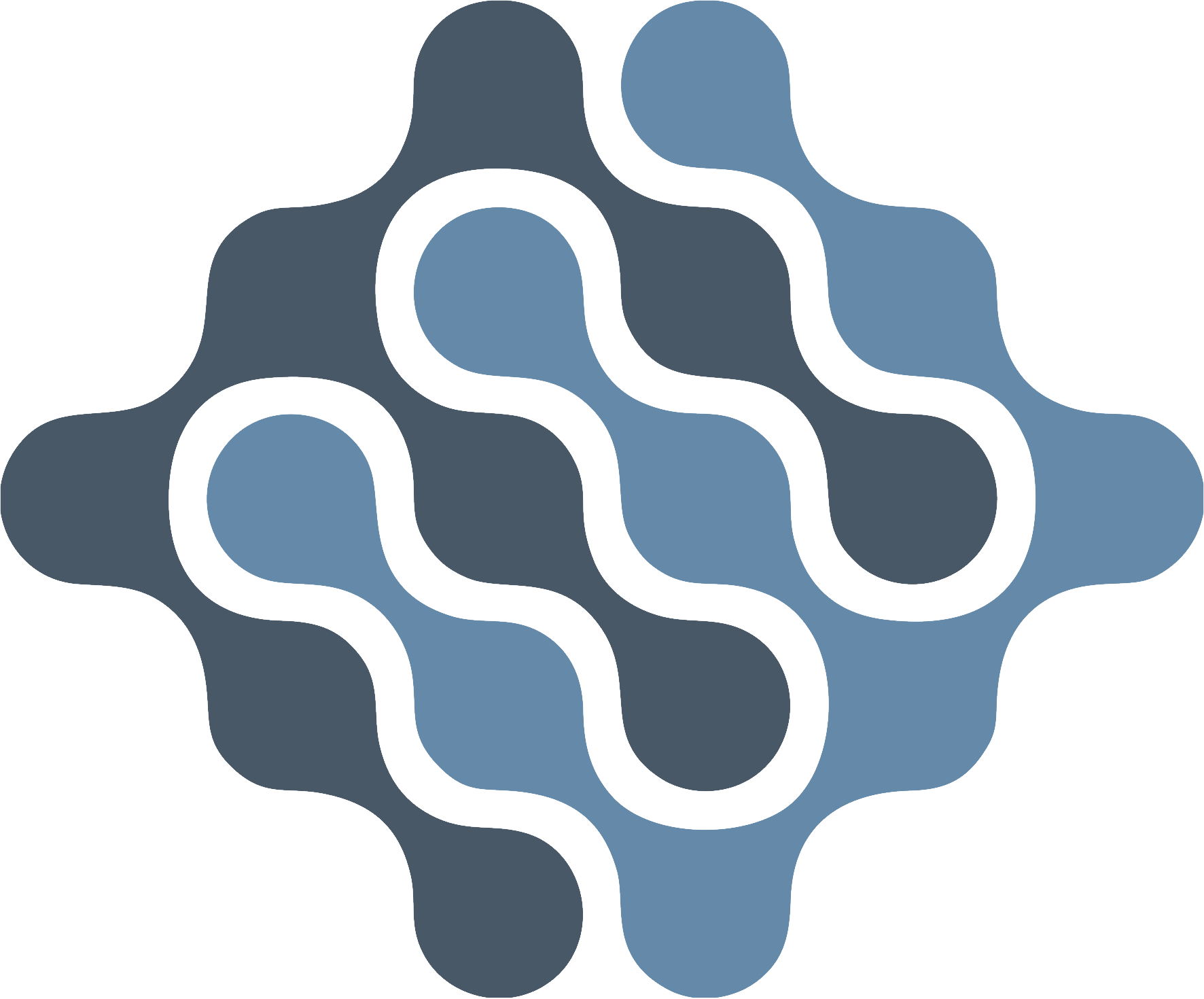 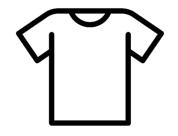 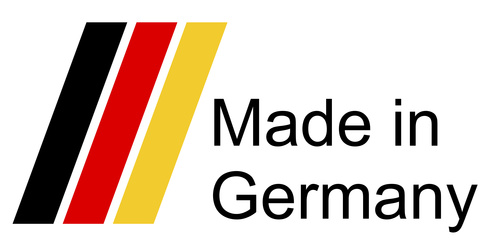 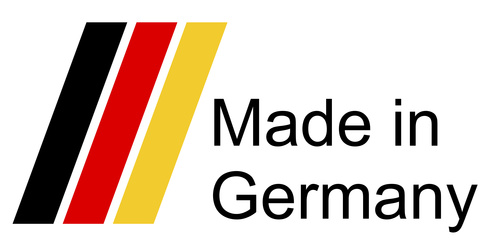 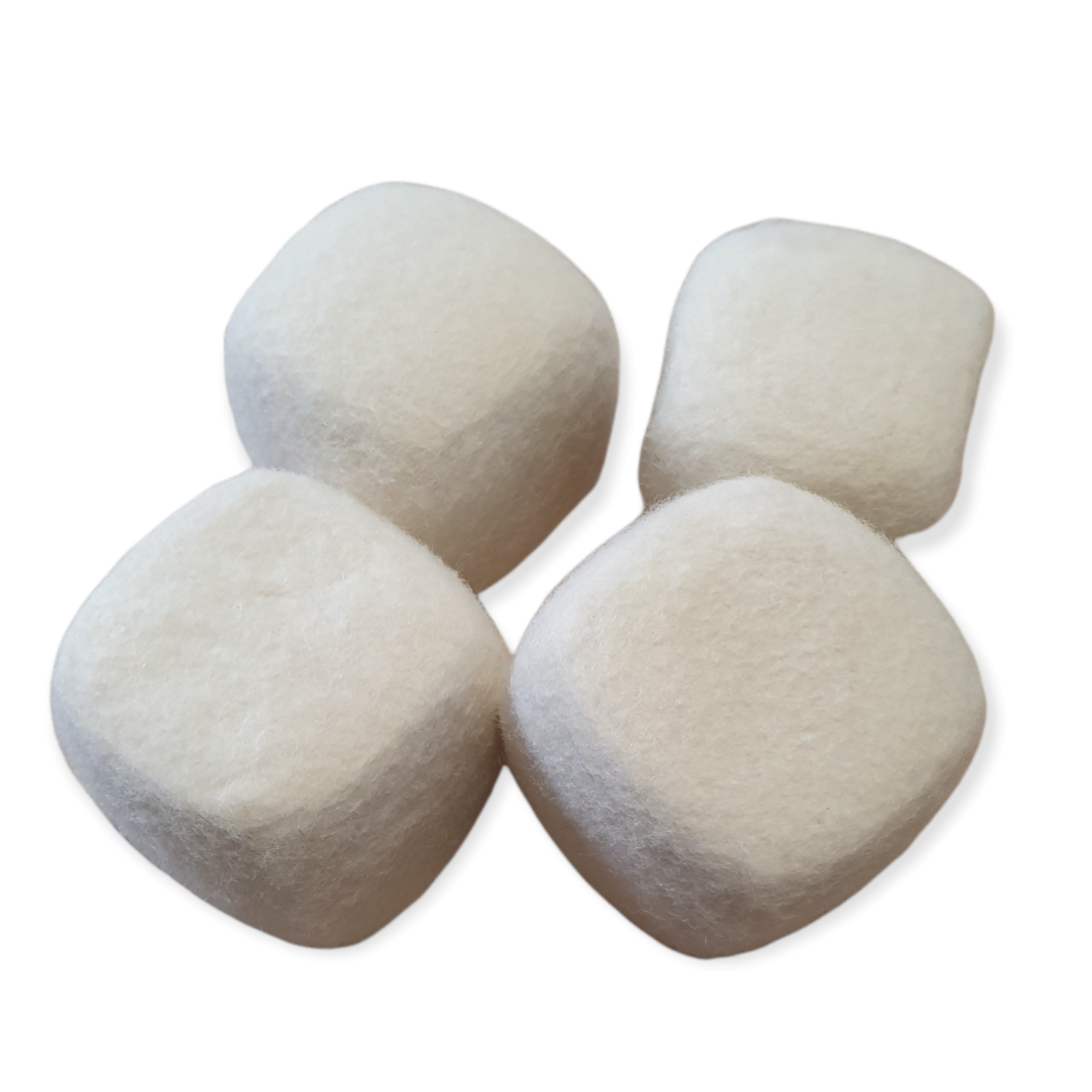 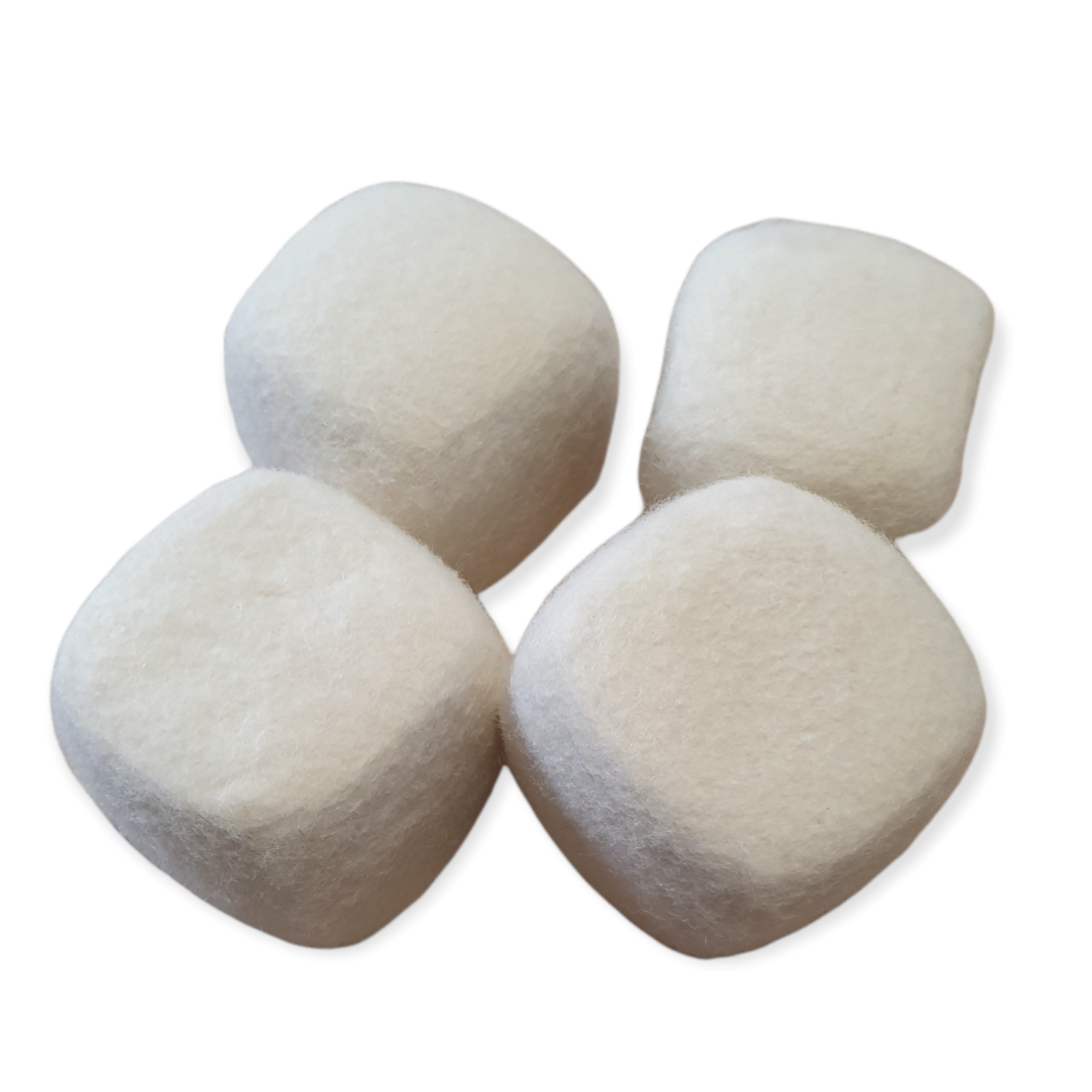 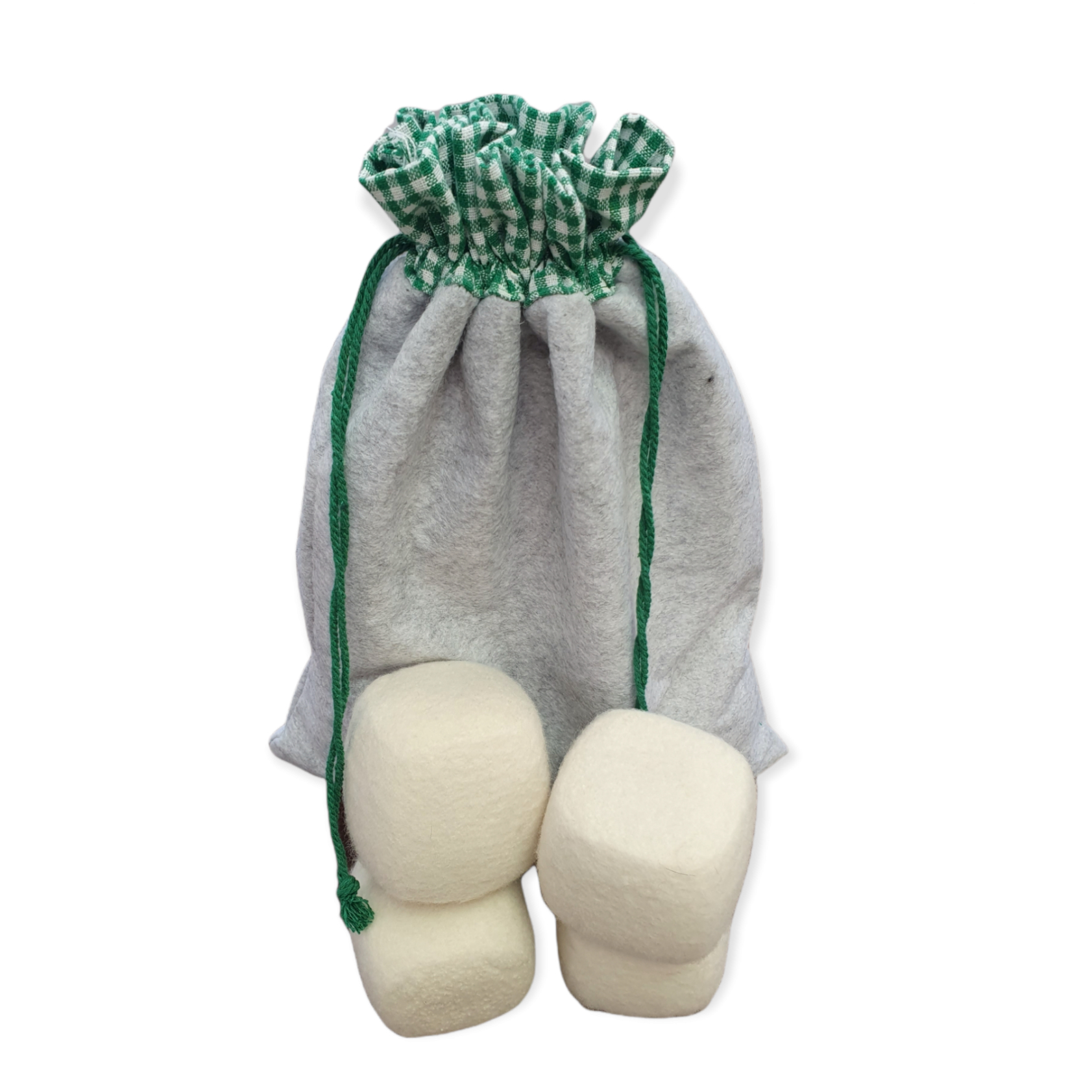 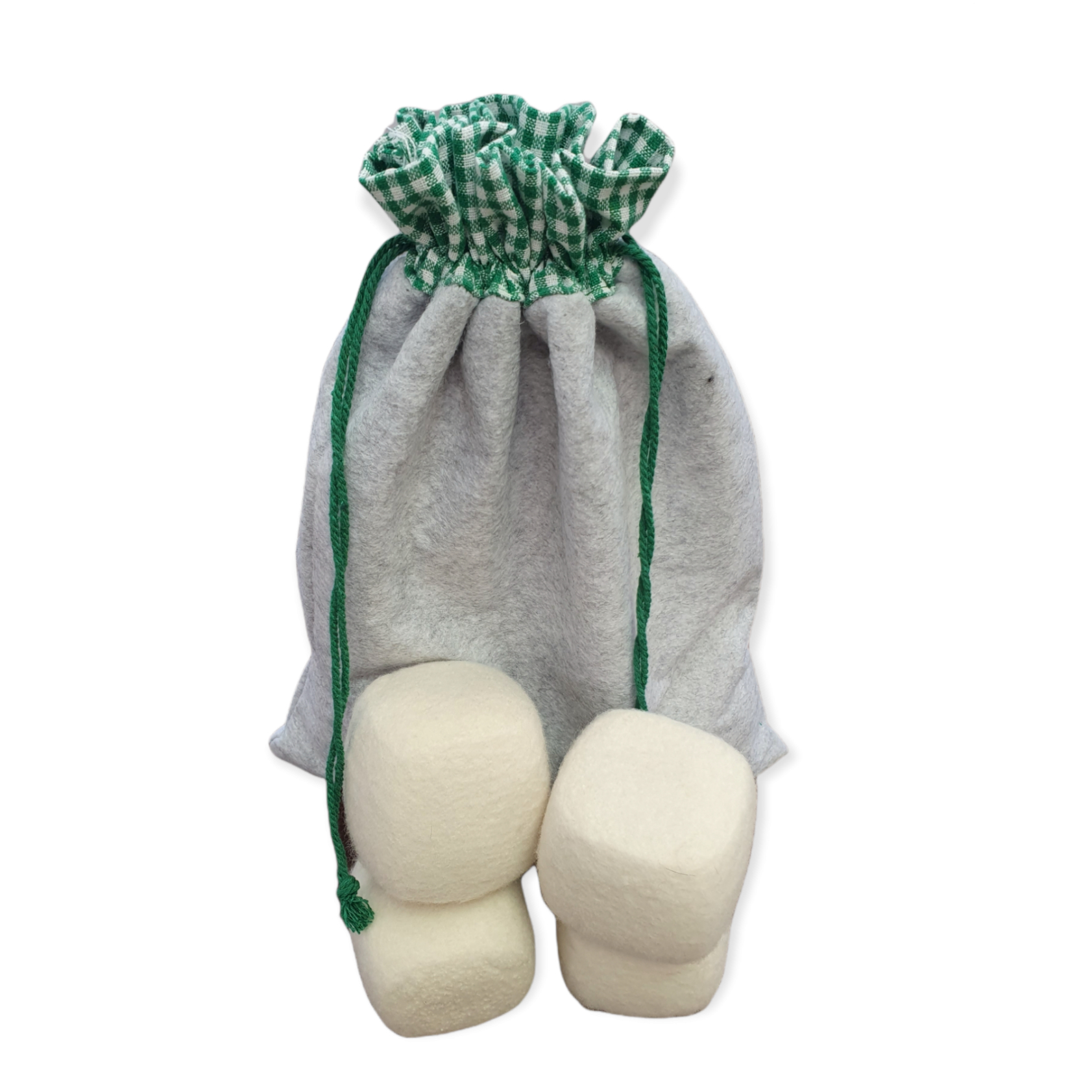  DICEBALLS                   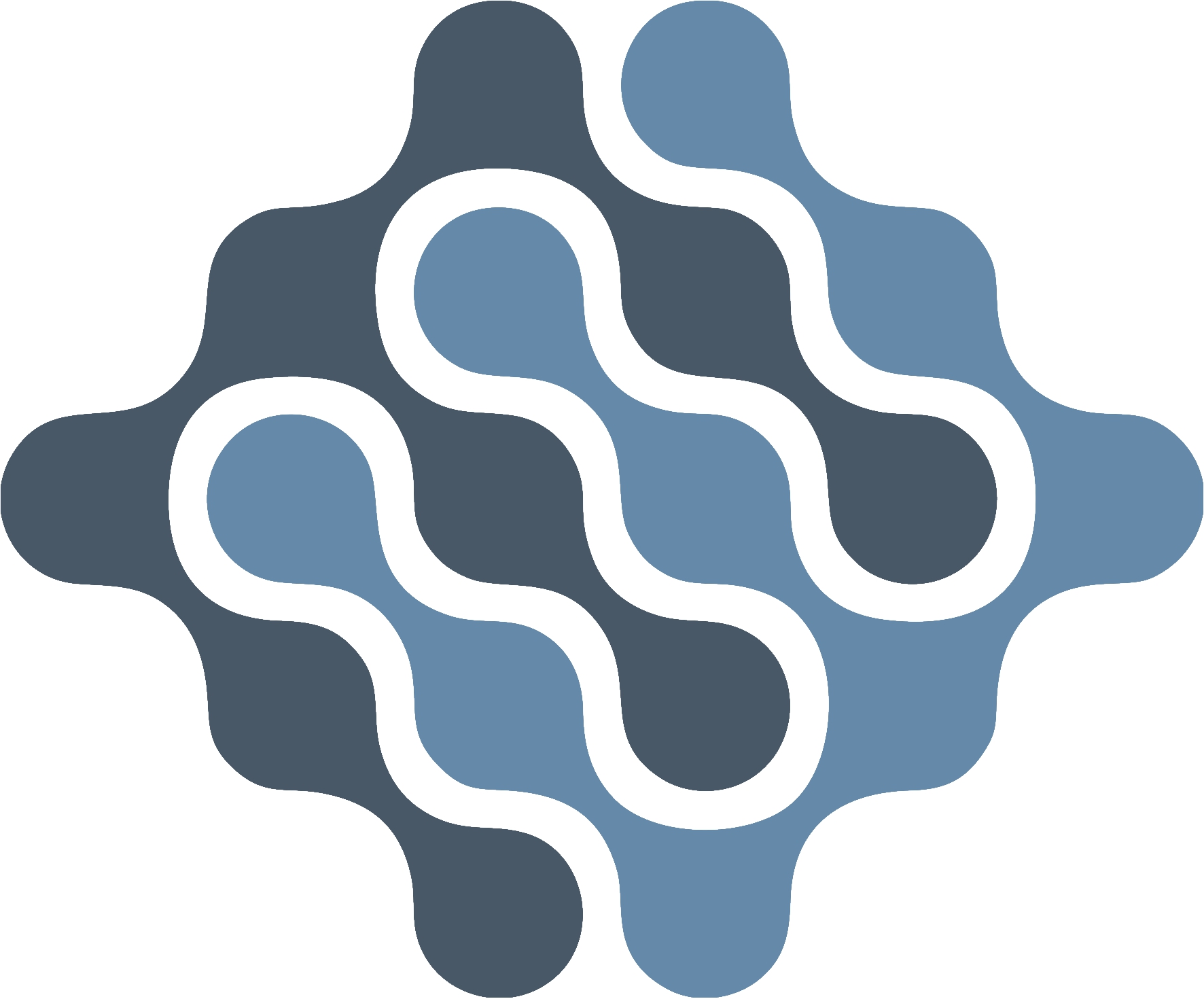  DICEBALLS                   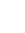 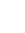 Hauptstraße 8178247 Hilzingen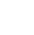 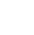 07731-62879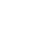 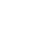 info@filzfabrik-hilzingen.de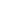 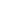 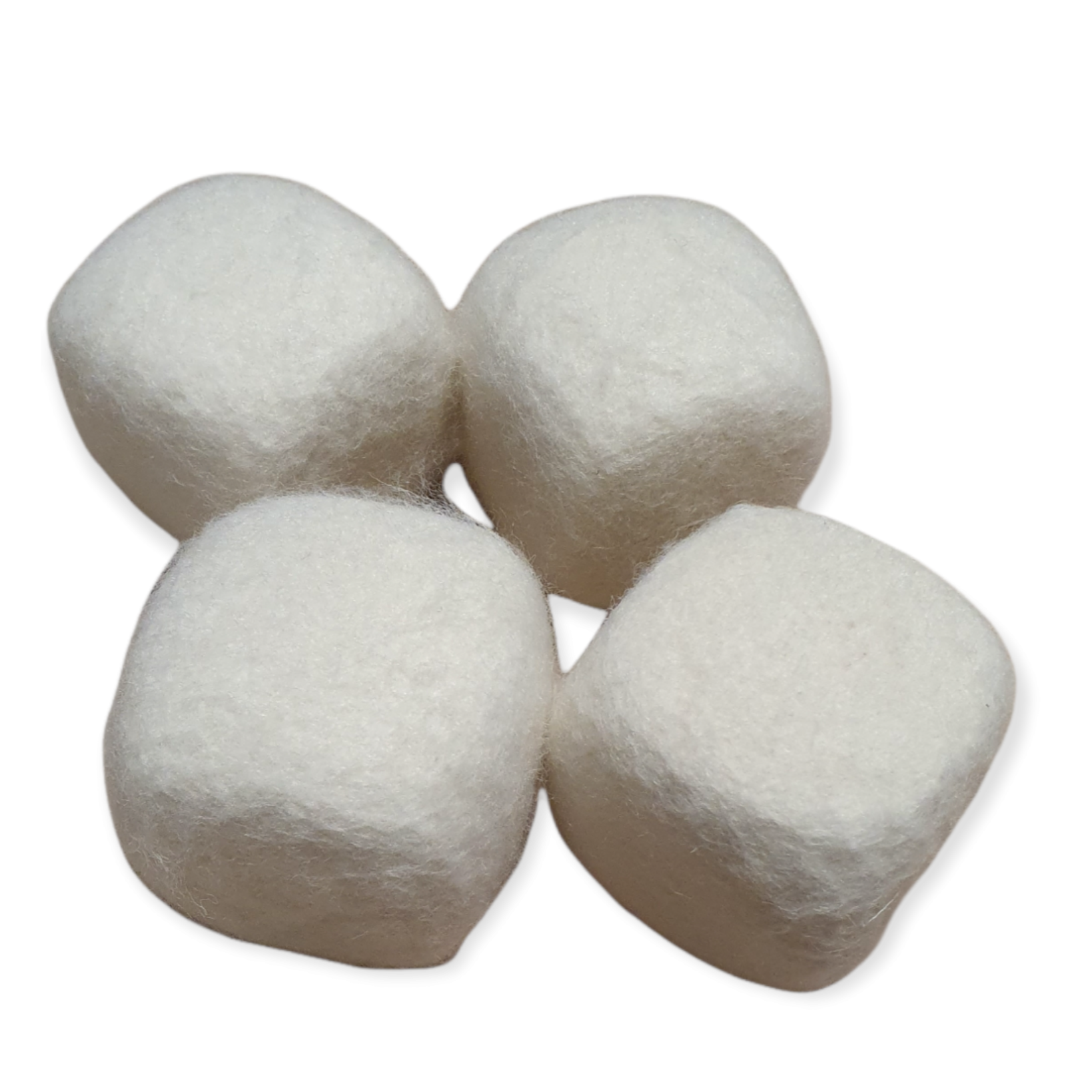 DICEBALLS